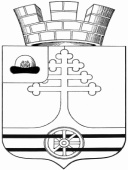 Администрация муниципального образования -Тумское городское  поселениеКлепиковского муниципального районаПОСТАНОВЛЕНИЕ07 ноября 2018 г.                                                                      №162Об утверждении Порядка определения мест размещения контейнерных площадок для сбора твердых коммунальных отходов на территории муниципального образования - Тумское городское поселение Клепиковского муниципального района        В соответствии со ст.14 Федерального закона от 06.10.2003 № 131 –ФЗ «Об общих принципах организации местного самоуправления в Российской Федерации», ч.1ст.8 Федерального закона от 24.06.1998 № 89-ФЗ «Об отходах производства и потребления», СанПиН 2.1.2.2645-10 «Санитарно-эпидемиологические правила и нормативы» утвержденными постановлением Главного государственного санитарного врача Российской федерации от 10 июня 2010 года №64, Правилами по благоустройству, обеспечению чистоты и порядка на территории муниципального образования - Тумское городское поселение Клепиковского муниципального района, утвержденными решением Совета депутатов от 28.07.2017 №43, администрация муниципального образования - Тумское городское поселение Клепиковского муниципального района ПОСТАНОВЛЯЕТ: 1. Утвердить «Порядок определения мест размещения контейнерных площадок для сбора твердых коммунальных отходов на территории муниципального образования - Тумское городское поселение Клепиковского муниципального района согласно приложению 1. 2.  Утвердить Состав постоянно действующей комиссии по определению мест размещения контейнерных площадок для сбора твердых коммунальных отходов на территории муниципального образования - Тумское городское поселение Клепиковского муниципального района согласно приложению 2. 3. Утвердить Положение о постоянно действующей комиссии по определению мест размещения контейнерных площадок для сбора ТКО на территории муниципального образования - Тумское городское поселение Клепиковского муниципального района согласно приложению 3.4.  Настоящее Постановление подлежит официальному опубликованию в Информационном бюллетене муниципальных правовых актов муниципального образования – Тумское городское поселение Клепиковского муниципального района.5. Настоящее Постановление вступает в силу со дня официального опубликования.6. Контроль за исполнением настоящего постановления оставляю за собой. И.о. главы администрации муниципального образования- Тумское городское поселение Клепиковского муниципального района                                        Г.А. МининаПриложение 1 к Постановлению администрации муниципального образования - Тумское городское поселениеКлепиковского муниципального района от  07 ноября 2018г. №162Порядокопределения мест размещения контейнерных площадок для сбора твердых коммунальных отходов на территории муниципального образования - Тумское городское поселение Клепиковского муниципального района1. Настоящий порядок определения мест размещения контейнерных площадок для сбора твердых коммунальных отходов (далее ТКО) устанавливает процедуру определения мест размещения контейнерных площадок для сбора ТКО на территории муниципального образования - Тумское городское поселение Клепиковского муниципального района где отсутствует возможность соблюдения установленных санитарными нормами расстояний для размещения контейнерных площадок для сбора ТКО.2. Настоящий Порядок действует на всей территории муниципального образования - Тумское городское поселение Клепиковского муниципального района и обязателен для всех юридических и физических лиц.3. Определение места размещения контейнерных площадок для сбора ТКО в районах сложившейся застройки поселения, осуществляет постоянно действующая комиссия состав которой утверждается постановлением администрации муниципального образования - Тумское городское поселение Клепиковского муниципального района.4. На земельном участке многоквартирного дома рассмотрение вопроса размещения контейнерной площадки может осуществляться управляющей организацией многоквартирного дома, товариществом собственников жилья, жилищно-строительным кооперативом, собственниками многоквартирного дома на основании рекомендации постоянно действующей комиссии по определению места размещения контейнерных площадок для сбора ТКО.5. Рассмотрение вопроса размещения контейнерной площадки на муниципальном земельном участке и на земельном участке пользование, на который не разграничено на территории муниципального образования - Тумское городское поселение Клепиковского муниципального района находится в компетенции постоянно действующей комиссии по определению места размещения контейнерных площадок для сбора ТКО на территории муниципального образования - Тумское городское поселение Клепиковского муниципального района.6. Место установки контейнерной площадки ТКО определяется в соответствии с действующим законодательством Российской Федерации, санитарными нормами и правилами, с визуальным осмотром территории существующего и предлагаемого места размещения контейнерных площадок для сбора ТКО в районах сложившейся застройки.7. Место установки контейнерной площадки определяется на свободном земельном участке, в том числе от подземных и воздушных коммуникаций, возможности подъезда и проведения маневровых работ спецтехники осуществляющей сбор и вывоз ТКО.8. Запрещается устанавливать контейнера на проезжей части, тротуарах, газонах и в проходных арках домов.9. Запрещается самовольная установка контейнеров без согласования с администрацией муниципального образования - Тумское городское поселение Клепиковского муниципального района.10. Допускается временная (на срок до 1 суток) установка контейнеров для сбора строительных отходов вблизи мест производства ремонтных, аварийных работ и работ по уборке территории, выполняемых юридическими и физическими лицами. При проведении культурно - массовых мероприятий. Места временной установки контейнеров должны быть согласованы с собственником, пользователем территории, где планируется разместить ТКО.Приложение 2к Постановлению администрации муниципального образования - Тумское городское поселениеКлепиковского муниципального района от   07 ноября 2018г. №162СОСТАВ
постоянно действующей комиссии по определению мест размещения контейнерных площадок для сбора твердых коммунальных отходов в районах сложившейся застройки Председатель комиссии:Глава администрации муниципального образования - Тумское городское поселение Клепиковского муниципального района ______________________; Заместитель председателя комиссии:Зам. главы администрации муниципального образования - Тумское городское поселение Клепиковского муниципального района ______________________; Секретарь комиссии:Ведущий специалист администрации муниципального образования - Тумское городское поселение Клепиковского муниципального района _____________;Члены комиссии:Ведущий специалист администрации муниципального образования - Тумское городское поселение Клепиковского муниципального района _____________;Депутат Совета депутатов муниципального образования - Тумское городское поселение Клепиковского муниципального района _______________ (по согласованию);-представитель организации, обслуживающей жилищный фонд (ЖКХ) _____________ (по согласованию);-представитель от общественности (собственников) помещений _____________ (по согласованию).Приложение 3к Постановлению администрации муниципального образования - Тумское городское поселениеКлепиковского муниципального района от   07 ноября 2018г. №162ПОЛОЖЕНИЕо постоянно действующей комиссии по определению мест размещения контейнерных площадок для сбора ТКО в районах сложившейся застройки на территории администрации муниципального образования - Тумское городское поселение Клепиковского муниципального района 1.Общие положения1.1. Комиссия по определению мест размещения контейнерных площадок для сбора ТКО в районах сложившейся застройки на территории муниципального образования - Тумское городское поселение Клепиковского муниципального района (далее по тексту – Комиссия) является постоянно действующим коллегиальным органом для рассмотрения вопросов, касающихся определения мест размещения контейнерных площадок для сбора ТКО в районах сложившейся застройки на территории муниципального образования - Тумское городское поселение Клепиковского муниципального района.1.2. В своей деятельности Комиссия руководствуется Жилищным кодексом Российской Федерации, Градостроительным кодексом Российской Федерации, Федеральными законами от 24.06.1998 года № 89-ФЗ «Об отходах производства и потребления», от 10.01.2002 №7-ФЗ «Об охране окружающей среды», от 06.10.2003 года № 131 –ФЗ «Об общих принципах организации местного самоуправления в Российской Федерации», Правилами и нормами технической эксплуатации жилищного фонда, утвержденными Постановлением Госстроя России от 27.09.2003 года № 170, СанПин 42-128-4690-88 «Санитарные правила содержания территорий населенных мест», утвержденными Минздравом СССР 05.08.1988 года № 4690.2. Цели, задачи и функции Комиссии2.1. Комиссия создается с целью определения мест размещения контейнерных площадок для сбора ТКО в районах сложившейся застройки на территории муниципального образования - Тумское городское поселение Клепиковского муниципального района.2.2. Комиссия в соответствии с возложенными на нее задачами выполняет следующие функции:- определение мест размещения площадок для установки контейнеров;- рассмотрение заявлений и обращений граждан и юридических лиц по вопросу определения площадки (места размещения) для установки контейнеров;- организация выездов на места размещения контейнерных площадок с целью их дальнейшего согласования;- внесение предложений, направленных на определение площадок (мест размещения) для установки контейнеров.3. Организация работы Комиссии3.1. Положение о Комиссии, ее численный и персональный состав утверждается и изменяется постановлением администрации муниципального образования - Тумское городское поселение Клепиковского муниципального района. Комиссия состоит из председателя, заместителя председателя, секретаря и членов Комиссии. 3.2. Состав Комиссии должен исключать возможность возникновения конфликта интересов, который мог бы повлиять на принимаемые Комиссией решения.3.3. Основной формой работы Комиссии являются выездные заседания с осмотром территории существующего и предлагаемого места размещения контейнерных площадок для сбора ТКО в районах сложившейся застройки.3.4. Заседания Комиссии проводятся по мере необходимости.3.5. Комиссия правомочна принимать решения при участии в ее работе не менее половины от общего числа ее членов. Члены комиссии осуществляют свою деятельность на общественных началах. Члены комиссии участвуют в заседаниях без права замены. В случае отсутствия члена Комиссии на заседании он имеет право изложить свое мнение по рассматриваемому вопросу в письменной форме.3.6. Решение Комиссии считается принятым, если за него проголосовало более половины участвующих в заседании членов Комиссии.3.7. Руководство деятельностью Комиссии осуществляет председатель Комиссии, который несет ответственность за выполнение возложенных на Комиссию задач и осуществление функций.Председатель Комиссии:- определяет время проведения выездных заседаний Комиссии и круг вопросов, вносимых на ее рассмотрение;- организует подготовку материалов для рассмотрения на Комиссии;- определяет повестку и проводит заседания Комиссии.В отсутствие председателя Комиссии его обязанности исполняет заместитель председателя Комиссии.Секретарь Комиссии:- формирует пакет документов на рассмотрение Комиссией;- ведет и оформляет протоколы заседаний Комиссии;- при организации выездного заседания Комиссии извещает членов Комиссии о дате и времени заседания;- подготавливает проекты актов об определении мест размещения контейнеров и контейнерных площадок для сбора твердых бытовых отходов.Члены Комиссии вправе вносить предложения о рассмотрении на заседаниях Комиссии вопросов, отнесенных к ее компетенции.3.8. На заседаниях Комиссии ведется протокол, в котором указывается характер рассматриваемых вопросов. Протокол подписывается председателем и секретарем Комиссии.3.9. Результаты работы Комиссии оформляются актом об определении места размещения контейнерной площадки. К акту прилагается графический материал.3.10. Акт об определении места размещения контейнерной площадки утверждается главой муниципального образования - Тумское городское поселение Клепиковского муниципального района. Утвержденный акт служит основанием для размещения.Приложение
к Положениюо постоянно действующей комиссии  по определению мест размещения контейнерных площадок для сбора ТКО в районах сложившейся застройки на территории муниципального образования - Тумское городское поселение Клепиковского муниципального района Утверждаю: Глава муниципального образования - Тумское городское поселение Клепиковского муниципального района  __________________________________АКТ №_______по определению места размещения контейнерной площадки«___»_______________20___г.                                                              р.п.ТумаКомиссия в составе:Председатель комиссии – Глава администрации муниципального образования - Тумское городское поселение Клепиковского муниципального района  __________. Заместитель председателя комиссии – Зам. главы администрации муниципального образования - Тумское городское поселение Клепиковского муниципального района __________.Секретарь комиссии – Ведущий специалист администрации муниципального образования - Тумское городское поселение Клепиковского муниципального района _____________.Члены комиссии: Ведущий специалист администрации муниципального образования - Тумское городское поселение Клепиковского муниципального района _____________;Депутат Совета депутатов муниципального образования - Тумское городское поселение Клепиковского муниципального района _______________ (по согласованию);-представитель организации, обслуживающей жилищный фонд (ЖКХ) _____________ (по согласованию);-представитель от общественности (собственников) помещений _____________ (по согласованию). в соответствии с Постановлением администрации муниципального образования - Тумское городское поселение Клепиковского муниципального района  от  «__»___2018г №______ «Об утверждении  Порядка  определения мест размещения контейнерных площадок для сбора ТКО в районах жилой застройки на территории муниципального образования - Тумское городское поселение Клепиковского муниципального района» произвела обследование территории по адресу:____________________________________________________________________________________________________________________________________и рекомендовала  место размещения _________ контейнерной (ых) площадки (ок) на _______ контейнеров_____ емкостью ________ каждый для сбора твердых бытовых отходов согласно прилагаемой схемы.        Председатель комиссии:     ____________________________Зам. председателя комиссии:     ____________________________             Секретарь комиссии:     ____________________________                    Члены комиссии: 1. ____________________________                           2. ____________________________                           3. ____________________________                           4. ____________________________